PUTTY HALL DETOUR THIS FRIDAY NIGHT,2nd JUNE.COME AND JOIN US FOR A BITE TO EAT, A COLD BEVERAGE AND SOME CHIT CHAT.  On the MENU      ~ Nachos               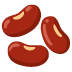 ~ Sweet Roast Pumpkin & Leek Soup - ẃ Crusty Bread        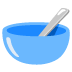 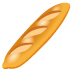 ~ Kids-Pluto Pup & chips              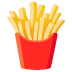 Bar and Kitchen open from 5pm, NO BYO.TAKE AWAY AVAILABLE.